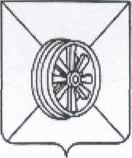 ПОСТАНОВЛЕНИЕ                                                     АДМИНИСТРАЦИИ ГРЯЗИНСКОГО МУНИЦИПАЛЬНОГО РАЙОНА ЛИПЕЦКОЙ ОБЛАСТИ г. Грязи 15.12.2022 год                                                                          № 1472В соответствии с пунктом 19 части 1 статьи 14 Федерального закона от 06.10.2003 г. № 131-ФЗ «Об общих принципах организации местного самоуправления в Российской Федерации», Федеральным законом от 31.07.2020 г. № 248-ФЗ «О государственном контроле (надзоре) и муниципальном контроле в Российской Федерации», на основании постановления Правительства РФ от 25.06.2021 г. № 990 «Об утверждении Правил разработки и утверждения контрольными (надзорными) органами программы профилактики рисков причинения вреда (ущерба) охраняемым законом ценностям», Уставом Грязинского муниципального района Липецкой области, в целях предупреждения, устранения причин, факторов и условий, способствующих нарушениям обязательных требований и требований, установленных муниципальными правовыми актами,  администрация Грязинского муниципального района Липецкой области Российской ФедерацииПОСТАНОВЛЯЕТ:Утвердить Программу профилактики рисков причинения вреда (ущерба) охраняемым законом ценностям при осуществлении муниципального контроля в области охраны и использования особо охраняемых природных территорий на территории Грязинского муниципального района Липецкой области на 2023 год.Разместить настоящее постановление на официальном сайте администрации Грязинского муниципального района Липецкой области в информационно-телекоммуникационной сети "Интернет". Контроль за исполнением настоящего постановления возложить на первого заместителя главы администрации Грязинского муниципального района Липецкой области В.В. Попова.Настоящее постановление вступает в силу со дня его подписания и подлежит официальному опубликованию.Глава администрацииГрязинского муниципального района		                                             В.Т. Рощупкин Н.Н. Трубкина2-28-70Приложение к  постановлению администрации Грязинского муниципального района Липецкой области 	        от                         №		 Программа профилактики рисков причинения вреда (ущерба) охраняемым законом ценностям при осуществлении муниципального контроля в области охраны и использования особо охраняемых природных территорий на территории Грязинского муниципального района на 2023 год1. Анализ текущего состояния осуществления муниципального контроля в области охраны и использования особо охраняемых природных территорий, описание текущего развития профилактической деятельности контрольного органа, характеристика проблем, на решение которых направлена программа профилактикиПрограмма профилактики рисков причинения вреда (ущерба) охраняемым законом ценностям в рамках осуществления муниципального контроля в области охраны и использования особо охраняемых природных территорий на территории Грязинского муниципального района разработана в соответствии с Федеральным законом от 31 июля 2020 года № 248-ФЗ «О государственном контроле (надзоре) и муниципальном контроле в Российской Федерации», Постановлением Правительства Российской Федерации от 25 июня 2021 года № 990 «Об утверждении правил разработки и утверждения контрольными (надзорными) органами программы профилактики рисков причинения вреда (ущерба) охраняемым законам ценностям» и устанавливает порядок проведения профилактических мероприятий, направленных на предупреждение нарушений обязательных требований и (или) причинения вреда (ущерба) охраняемым законом ценностям, соблюдение которых оценивается при осуществлении муниципального контроля в области охраны и использования особо охраняемых природных территорий на территории Грязинского муниципального района на 2023 год (далее – Программа).Мероприятия по профилактике рисков причинения вреда (ущерба) охраняемым законом ценностям осуществляются должностными лицами администрации Грязинского муниципального района Липецкой области, уполномоченными на осуществление муниципального контроля в области охраны и использования особо охраняемых природных территорий.Профилактические мероприятия проводятся в отношении юридических лиц, индивидуальных предпринимателей, граждан, деятельность, действия или результаты деятельности которых подлежат муниципального контроля в области охраны и использования особо охраняемых природных территорий (далее – контролируемые лица).За период с января по октябрь 2022 года в рамках муниципального контроля в области охраны и использования особо охраняемых природных территорий мероприятия по контролю без взаимодействия с контролируемыми лицами на территории Грязинского муниципального района не проводились.Предостережения о недопустимости нарушений обязательных требований при осуществлении муниципального контроля в области охраны и использования особо охраняемых природных территорий контролируемым лицам не выдавались.Случаи причинения контролируемыми лицами вреда охраняемым законом ценностям, а также случаи возникновения чрезвычайных ситуаций природного и техногенного характера не установлены.В целях профилактики нарушений обязательных требований, соблюдение которых проверяется в ходе осуществления муниципального контроля в области охраны и использования особо охраняемых природных территорий, администрацией Грязинского муниципального района Липецкой области в 2022 году проведена следующая работа:- осуществлено информирование контролируемых лиц о необходимости соблюдения обязательных требований путем размещения на информационных стендах в здании администрации района;- на официальном сайте администрации Грязинского муниципального района Липецкой области размещены нормативные правовые акты, устанавливающие обязательные требования в рамках муниципального контроля в области охраны и использования особо охраняемых природных территорий.Наиболее значимыми проблемами при осуществлении муниципального контроля в области охраны и использования особо охраняемых природных территорий является недостаточно сформированное понимание исполнения обязательных требований у контролируемых лиц; пренебрежительное отношение к требованиям законодательства.2. Цели и задачи реализации программы профилактикиЦелями реализации Программы являются:1) стимулирование добросовестного соблюдения обязательных требований всеми контролируемыми лицами;2) устранение условий, причин и факторов, способных привести к нарушениям обязательных требований и (или) причинению вреда (ущерба) охраняемым законом ценностям;3) создание условий для доведения обязательных требований до контролируемых лиц, повышение информированности о способах их соблюдения.Задачами реализации Программы являются:1) выявление причин, факторов и условий, способствующих нарушению обязательных требований в сфере благоустройства, определение способов устранения или снижения рисков их возникновения;2) формирование единого понимания обязательных требований законодательства в области охраны и использования особо охраняемых природных территорий у всех участников отношений, в том числе путем обеспечения доступности информации об обязательных требованиях в области охраны и использования особо охраняемых природных территорий и необходимых мерах по их исполнению;3) сбор статистических данных, необходимых для организации работы. 3. Перечень профилактических мероприятий, сроки (периодичность) их проведения4. Показатели результативности и эффективности программы профилактикиРезультативность Программы оценивается по следующим показателям:1) полнота информации, размещенной на официальном сайте уполномоченного органа в соответствии с частью 3 статьи 46 Федерального закона от 31 июля 2020 года № 248-ФЗ «О государственном контроле (надзоре) и муниципальном контроле в Российской Федерации» – 100 %;2) выполнение Программы согласно плану мероприятий по профилактике нарушений на отчётный период – 100 %;3) удовлетворенность контролируемых лиц и их представителей консультированием уполномоченного органа – 100 % от числа обратившихся;4) доля контролируемых лиц, в отношении которых проведены профилактические мероприятия (показатель устанавливается в процентах от общего количества контролируемых лиц) – не менее 75 %;5) количество проведенных профилактических мероприятий, предусмотренных Программой, при осуществлении муниципального контроля в области охраны и использования особо охраняемых природных территорий – не менее 3 мероприятий, проведенных уполномоченным органом.Эффективность Программы выражается в снижении избыточности административного давления на контролируемых лиц и повышении качества сотрудничества по вопросам соблюдения обязательных требований.«Об утверждении Программы профилактики рисков причинения вреда (ущерба) охраняемым законом ценностям при осуществлении муниципального контроля в области охраны и использования особо охраняемых природных территорий на территории Грязинского муниципального района Липецкой области на 2023 год»№ п/пВид профилактического мероприятияСроки (периодичность) проведенияПодразделение и (или) должностные лица, ответственные за реализацию профилактического мероприятия1234ИнформированиеИнформированиеИнформированиеИнформирование1Размещение текстов нормативных правовых актов, регулирующих осуществление муниципального контроля в области охраны и использования особо охраняемых природных территорий на территории Грязинского муниципального районаI квартал 2023 годадолжностные лица администрации, уполномоченные осуществлять контроль в области в области охраны и использования особо охраняемых природных территорий2Размещение сведений об изменениях, внесенных в нормативные правовые акты, регулирующие осуществление муниципального контроля в области охраны и использования особо охраняемых природных территорий на территории Грязинского муниципального района, о сроках и порядке их вступления в силув течение 10 дней после официального опубликованиядолжностные лица администрации, уполномоченные осуществлять контроль в области в области охраны и использования особо охраняемых природных территорий3Размещение перечня нормативных правовых актов, содержащих обязательные требования, оценка соблюдения которых является предметом контроля, а также информации о мерах ответственности, применяемых при нарушении обязательных требований, с текстами в действующей редакцииI квартал 2023 года;в течение 10 дней со дня внесения изменений, вступивших в силудолжностные лица администрации, уполномоченные осуществлять контроль в области в области охраны и использования особо охраняемых природных территорий4Размещение утвержденных проверочных листов в формате, допускающем их использование для самообследованиядо 1 марта 2023 годадолжностные лица администрации, уполномоченные осуществлять контроль в области в области охраны и использования особо охраняемых природных территорий5Размещение руководства по соблюдению обязательных требованийII квартал 2023 годадолжностные лица администрации, уполномоченные осуществлять контроль в области в области охраны и использования особо охраняемых природных территорий6Размещение перечня индикаторов риска нарушения обязательных требованийI квартал 2023 годадолжностные лица администрации, уполномоченные осуществлять контроль в области в области охраны и использования особо охраняемых природных территорий7Размещение исчерпывающего перечня сведений, которые могут запрашиваться контрольным органом у контролируемого лицаI квартал 2023 годадолжностные лица администрации, уполномоченные осуществлять контроль в области в области охраны и использования особо охраняемых природных территорий8Размещение сведений о способах получения консультаций по вопросам соблюдения обязательных требованийI квартал 2023 годадолжностные лица администрации, уполномоченные осуществлять контроль в области в области охраны и использования особо охраняемых природных территорий9Размещение сведений о применении контрольным органом мер стимулирования добросовестности контролируемых лицI квартал 2023 годадолжностные лица администрации, уполномоченные осуществлять контроль в области в области охраны и использования особо охраняемых природных территорий10Подготовка и размещение доклада, содержащего результаты обобщения правоприменительной практики контрольного органаIII квартал 2023годадолжностные лица администрации, уполномоченные осуществлять контроль в области в области охраны и использования особо охраняемых природных территорий11Размещение проекта программы профилактики рисков причинения вреда на очередной год для общественного обсуждения на официальном сайте контрольного органа в сети «Интернет»не позднее 1 октября 2022 годадолжностные лица администрации, уполномоченные осуществлять контроль в области в области охраны и использования особо охраняемых природных территорий12Размещение программы профилактики рисков причинения вреда на очередной годдо 20 декабря 2022 годадолжностные лица администрации, уполномоченные осуществлять контроль в области в области охраны и использования особо охраняемых природных территорий13Подготовка и размещение доклада о муниципальном контроле в области охраны и использования особо охраняемых природных территорийне позднее 15 марта 2023 годадолжностные лица администрации, уполномоченные осуществлять контроль в области в области охраны и использования особо охраняемых природных территорийОбъявление предостереженияОбъявление предостереженияОбъявление предостереженияОбъявление предостережения14Объявление и направление предостережения о недопустимости нарушения обязательных требованийпо мере необходимостидолжностные лица администрации, уполномоченные осуществлять контроль в области в области охраны и использования особо охраняемых природных территорийКонсультированиеКонсультированиеКонсультированиеКонсультирование15Консультирование контролируемых лиц проводится следующими способами: по телефону, посредством видео-конференц-связи, на личном приеме либо в ходе проведения профилактических мероприятий, контрольных мероприятий (не более 15 минут.Перечень вопросов:а) порядок применения положений нормативных правовых актов, содержащих обязательные требования, соблюдение которых является предметом муниципального контроля;б) порядок проведения контрольных мероприятий;в) периодичность проведения контрольных мероприятий;г) порядок принятия решений по итогам контрольных мероприятий;д) порядка обжалования решений, действий (бездействия) должностных лиц уполномоченного органа.по мере необходимостидолжностные лица администрации, уполномоченные осуществлять контроль в области в области охраны и использования особо охраняемых природных территорий